Р О С С И Й С К А Я   Ф Е Д Е Р А Ц И ЯА в т о н о м н а я   н е к о м м е р ч е с к а я   о р г а н и з а ц и я«Н А Ц И О Н А Л Ь Н А Я   А С С О Ц И А Ц И Я   П А У Э Р Л И Ф Т И Н Г А»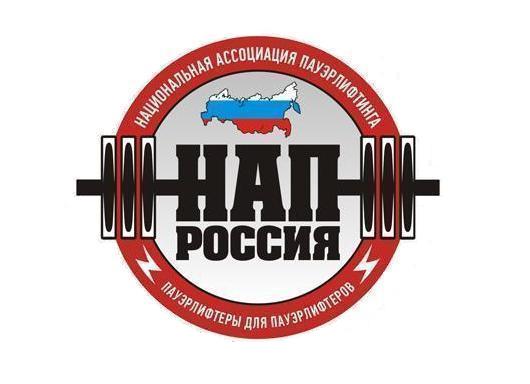 ПОЛОЖЕНИЕо проведении Кубка Федерации по жиму штанги лёжа и становой тяге.                                                                                                                      УТВЕРЖДАЮ:                                                                                                                                  Президент АНО                                                                                «Национальная Ассоциация  Пауэрлифтинга»                                                                                      __________________________А.В.РепницынСОГЛАСОВАНО:                                                                                                                                  Президент                                                                                 «Тюменской областной федерации пауэрлифтинга и жима штанги лежа НАП»                                                                                      __________________________В.М. Щукин                                                              Тюмень, .1. Цели и задачи:- выявление сильнейших спортсменов России и Европы в силовых видах.- выполнение разрядных нормативов АНО «НАП» до МСМК включительно.- фиксирование рекордов России, Европы, Мира.- пропаганда силовых видов спорта как массовых и зрелищных среди молодежи.- соревнования проходят под девизом «Здоровая молодежь - Сильная Россия!»- пропаганда трезвого и некурящего образа жизни.- формирование престижности занятиями спортом в молодежной среде, как следствие формирование престижности здорового образа жизни.- успешная социализация и эффективная самореализация молодёжи, для развития её потенциала в интересах России, в рамках Государственной молодежной политики в Российской Федерации.- развитие массового спорта в России, как приоритетная задача, поставленная Президентом Российской федерации В.В.Путиным.- реализация федеральной целевой программы: «Развитие физической культуры и спорта в РФ в 2016-2020 гг.».- мероприятие является проектом здорового образа жизни и проводится в рамках Приоритетного Национального Проекта «Здоровье».2. Сроки и место проведения:- Соревнования  проводятся  24 июня .- Город проведения соревнований:  Тюмень. Место проведения соревнований: ГАУ ДО ТО "Центр Олимпийской подготовки "Тюмень-дзюдо" ул.Валерии Гнаровской, д. 1.- Первое взвешивание 23 июня 2017 года с 16:00 до 20:00 в месте проведения соревнований. Расписание последующих взвешиваний и выступлений будет составлено на основании предварительных заявок.3. Руководство проведением соревнований:- Общее руководство по подготовке и проведению соревнований осуществляется Автономной некоммерческой организацией «Национальная ассоциация пауэрлифтинга.·Главный судья  – Горбунов Ю.С.·Зам. главного судьи по вопросам допинг-контроля – Блинков В.В.-Председатель судейской коллегии – Д.А. Моисеев ·Главный секретарь соревнований – Репницын А.В. ·Секретарь по вопросам информационного обеспечения - Буравцов А.С.4. Судейство:·Соревнования проводятся по международным правилам АНО «НАП»;·Каждая команда может предоставить судью;·Судьи должны иметь соответствующую одежду (белая рубашка, тёмные или серые брюки, галстук с символикой НАП, нагрудной шеврон судьи, судейскую книжку) и соответствующую судейскую квалификацию.5. Участники соревнований:- К участию в соревнованиях допускаются команды и отдельные участники из всех стран мира, по согласованию с национальными федерациями, достигшие 14 лет, имеющие соответствующую спортивно-техническую подготовку, прошедшие медосмотр. Спортсмены е достигшие 18 летнего возраста допускаются к участию в соревнованиях только с согласия родителя (законного представителя). Экипировка участников - согласно правилам федерации НАП. Участники, не выполняющие требования по экипировке - на помост не допускаются.6. Виды спортивных дисциплин:-  Жим штанги лежа, становая тяга, Народный жим, Русский жим, по утвержденным международным правилам АНО «НАП»7. Виды дивизионов:-  Безэкипировочный.-  Софт-экипировочный.-  Однослойная экипировка.-  Многослойная экипировка.8. Весовые и возрастные категории участников:8.1. Жим штанги лёжа, становая тягаЛЮБИТЕЛИ, ПРО и СОВ. Все дивизионы.Весовые и возрастные категории, согласно международных правил АНО «НАП».8.2. Народный жим.- Весовые и возрастные категории отсутствуют. - Мужчины  жмут штангу равную собственному весу.- Женщины жмут штангу равную половине собственного веса.8.3. Русский жим. «Мужчины, вес штанги 55 кг»  (открытый зачёт); «Мужчины, вес штанги 100 кг» (открытый зачёт);«Мужчины, вес штанги 150 кг» (открытый зачёт);9. Абсолютное первенство:9.1. Жим штанги лёжа, становая тяга·версий ЛЮБИТЕЛИ и ПРО определяется по формуле Шварца (мужчины) и Малоуна (женщины) среди следующих групп:- спортсмены 14-19 лет (среди юношей);- спортсмены 20-23 лет (среди юниоров);- спортсмены 24-39 лет (в открытой возрастной группе);- спортсмены 40 лет и старше (среди ветеранов);9.2. Народный жим.·Абсолютное первенство определяется по «коэффициенту НАП».9.3. Русский жим НАП.·Абсолютное первенство определяется по коэффициенту атлетизма.·В случае если в отдельной группе каждого отдельного дивизиона примут участие менее шести спортсменов среди женщин и менее восьми спортсменов среди мужчин, награждение победителей абсолютного первенства в данной группе не производится.10. Заявки:·Предварительные заявки от команд и спортсменов ОБЯЗАТЕЛЬНЫ. Заявки подаются до 23.05.2017 г. включительно посредством Он-Лайн регистрационной формы на сайте: http://www.пауэрлифтинг-россия.рф или http://www.напкубокфедерации.рф Коллективные заявки принимаются на e-mail: federation.cup@mail.ru ·Участник Кубка Федерации, своевременно подавший заявку, обязан в срок до 30.05.2017 г. (включительно) перевести часть стартового взноса в размере 500 рублей по указанным организаторами реквизитам (см. ниже Приложение), противном случае он будет облагаться дополнительным сбором в размере 1000 руб.·Участники, не подавшие заявки, или подавшие заявки с нарушением установленного срока облагаются дополнительным сбором  в размере 1000 руб.·Стартовые взносы возврату не подлежат при любых обстоятельствах.·Факт предварительной оплаты части стартового взноса подтверждается путём направления скрин-копии  квитанции с отметкой банка на e-mail: federation.cup@mail.ru,  либо на взвешивании наличием квитанции об оплате. При отсутствии квитанции оплата считается недействительной.·Оплата производится на каждого человека отдельным платежом! После взвешивания оригинал квитанции остается у организаторов.11. Благотворительный стартовый взнос:Стартовый взнос во всех номинациях (жим лежа, становая тяга):·в одиночном выступлении ПРО: юноши до 19 лет и ветераны свыше 60 лет – 2100 рублей.·в одиночном выступлении ПРО: юниоры, открытая категория и ветераны 40-59 лет включительно - 2500 рублей.·в случае двукратного выступления, доплата за каждое выступление равно величине стартового взноса.·по версии ЛЮБИТЕЛИ стартовый взнос равен: стартовому взносу по версии ПРО плюс 750 рублей (однократно) с человека для проведения выборочного тестирования спортсменов дивизиона ЛЮБИТЕЛИ на применение допинга.·При отсутствии годового взноса за 2017 год, спортсмен должен оплатить дополнительно 500-750 рублей годового взноса (в зависимости от возраста).·Спортсмены дивизиона с ограниченными возможностями (СОВ) полностью освобождаются от уплаты стартового и годового взноса, при условии выступления в дивизионе СОВ в одной номинации. В случае выступления данных спортсменов вне дивизиона СОВ, спортсмены оплачивают все вышеописанные взносы в полном объёме.·Спортсмены возраста до 13 лет включительно, а также 70 лет и старше освобождаются от уплаты стартового взноса.·Все виды взносов, сборов и оплат, оплачиваемые спортсменом на данных соревнованиях, указанные в настоящем Положении, являются благотворительными и будут направлены на расходы связанные с организацией данного спортивного мероприятия. 12. Присвоение нормативов: ·Присваиваются нормативы вступившие в силу с 01.01.2017 г. до МСМК НАП включительно.·Для подачи заявления на оформление разрядной книжки необходимо иметь 1 фото 3х4см., копию паспорта. В этом случае заявление оформляется на месте проведения соревнований. Бланк разрядной книжки и её оформление предоставляется и производится БЕСПЛАТНО. ·Для присвоения норматива КМС НАП, МС НАП, МСМК НАП необходимо 2 фото 3х4см, заполнить предоставленный бланк и передать его секретарям в комнате для взвешивания, либо отправить почтой по указанному в бланке адресу.13. Допинг-контроль (далее ДК):·Сразу после окончания вступления, секретарь на помосте объявляет фамилии спортсменов, которым выпало по жребию пройти ДК. Спортсмен, фамилию которого произнесли, ОБЯЗАН НЕЗАМЕДЛИТЕЛЬНО подойти к секретарю и расписаться в своей карточке, указав в свободной форме, что его вызвали для прохождения ДК.·В случае если спортсмен не услышал, кого именно в его потоке вызвали на ДК, он ОБЯЗАН НЕЗАМЕДЛИТЕЛЬНО пройти в комнату для сдачи допинг-контроля, для уточнения, необходимо ли ему проходить ДК. Обязанность быть проинформированным о вызванных по жребию на ДК лежит целиком и полностью на самом спортсмене.·После того, как спортсмен расписался в карточке о том, что его вызвали на ДК, он ОБЯЗАН НЕЗАМЕДЛИТЕЛЬНО, в порядке живой очереди,  пройти в кабинет ДК, для последующей сдачи анализов на «допинг».·Сдача анализов производится в присутствии офицера по забору проб, при его постоянном визуальном контроле.·В случае выполнения спортсменом ВПЕРВЫЕ норматива Мастера Спорта Международного Класса НАП, спортсмен (при желании присвоения данного норматива и выдачи удостоверения соответствующего образца, по результатам допинг-контроля) проходит обязательный допинг-контроль, который уплачивает самостоятельно в полном объёме в размере 6000 рублей. Если выполнение норматива Мастера Спорта Международного Класса НАП происходит спортсменом НЕ впервые, либо спортсмен выполняет нормативы Кандидата в мастера спорта НАП, или Мастера спорта НАП, либо 1, 2 или 3-й спортивный разряд, дополнительной оплаты за допинг-контроль в 6000 рублей и обязательное его прохождение не требуется (за исключением случаев вызова по жребию).·Нарушение спортсменом хотя бы одного из вышеперечисленных подпунктов, пункта 13, настоящего «Положения», равно как и отказ от сдачи пробы, приравнивается к положительному результату анализов спортсмена на допинг-контроль и, как следствие, влечёт за собой дисквалификацию спортсмена.14. Награждение:·Спортсмены, занявшие первые три места в каждой весовой и возрастной категории, награждаются эксклюзивными медалями и дипломами. Победители абсолютного первенства награждаются памятными Кубками.·Возможны дополнительные ценные призы при привлечении средств спонсоров и благотворительных взносов.·Спортсмены дивизиона СОВ, занявшие первые три места в каждой весовой и возрастной категории, награждаются медалями и дипломами. Победители абсолютного первенства награждаются Кубками. В случае желания спортсмена дивизиона СОВ выступить в других движениях, либо в другой возрастной группе, он оплачивает стартовый и годовой взносы для выступления в дополнительных номинациях на общих основаниях.·На соревнованиях в обязательном порядке присутствует денежный призовой фонд, который распределяется среди спортсменов занявших первые места в абсолютном первенстве в дисциплинах: Жим штанги лежа без экипировки в версии любители среди мужчин (OPEN группа), Жим штанги лёжа без экипировки в версии ПРО среди мужчин (OPEN группа), Жим штанги лёжа в многослойной экипировке в версии ПРО среди мужчин (OPEN группа), при условии что, в отдельной группе каждого отдельного дивизиона примут участие не менее восьми спортсменов, иначе награждение денежным призом в данной группе не проводится. В дисциплине жим штанги лёжа без экипировки в версии  любители спортсмен, занявший первое место,  получает сертификат на денежный приз, обналичивание которого состоится по результатам только отрицательного допинг контроля.·Все призеры или их представители обязаны присутствовать на награждении. В противном случае выдача награды не гарантируется.15. Финансирование:Расходы по командированию, размещению и питанию участников, тренеров, судей и зрителей несут командирующие организации.16. Договор на участие в соревнованиях:·Проходя процедуру взвешивания и регистрации, каждый спортсмен подписывает заявочную карточку. Факт подписания данной карточки является заключением Договора об участии в соревнованиях между спортсменом и организаторами. Подписывая карточку, спортсмен соглашается со всеми пунктами настоящего Положения, а также со всеми пунктами Технических правил АНО «НАП» и всех Постановлений  АНО «НАП», принятых до начала данных соревнований и опубликованных на официальном сайте АНО «НАП» (www.пауэрлифтинг-россия.рф), в разделах «Документы ассоциации» и «Правила и нормативы».     Также спортсмен безоговорочно соглашается со следующими условиями:1).  Принимая участия в соревнованиях, спортсмен признаёт, что от него потребуется максимальное физическое и психологическое напряжение, что влечет за собой риск получения травмы, либо увечья. Спортсмен принимает на себя все риски, связанные с этим, и несёт всю ответственность за любые травмы и увечья,  известные ему, либо не известные ему, которые он может получить.2).  Спортсмен осознаёт, что на его ответственности лежит контроль  состояния своего здоровья перед участием в соревнованиях, тем самым подтверждает проведение регулярного врачебного медосмотра, и отсутствие медицинских противопоказаний для участия  в соревнованиях, соответственно свою полную физическую  пригодность  и добровольно застраховал свою жизнь и здоровье на период участия в соревновании.3).  Принимая участие в соревновании, спортсмен сознательно отказывается от любых претензий, в случае получения травмы или увечья на этом турнире, в отношении Организаторов турнира, АНО «Национальная ассоциация пауэрлифтинга», собственника помещений, руководителей, должностных лиц, работников упомянутых организаций, ассистентов на помосте и всего обслуживающего соревнования персонала. 4).  Спортсмен добровольно оплачивает все благотворительные взносы, предназначенные для погашения расходов по проведению турнира, изготовлению наградной атрибутики и других расходов, связанных с проведением спортивного мероприятия.5). Спортсмен ознакомился с данным Положением и полностью понимает его содержание.6). Спортсмен добровольно соглашается принять все вышеописанные в п.16 настоящего Положения условия. Тем самым подтверждает это, подписывая заявочную карточку в присутствии секретариата на процедуре регистрации и взвешивания.17. Персональные данные участника соревнований (спортсмена):  Персональные данные участника соревнований  подлежат обработке в соответствие требованиями Закона № 152-ФЗ «О персональных данных».   Письменное согласие на обработку его персональных данных даётся участником соревнований при подписании  заявочной карточки в соответствии с п. 16 настоящего Положения.18. Контактная информация:По всем интересующим Вас вопросам, касающимся организации и проведения Кубка Федерации по жиму штанги лёжа и становой тяге, Вы можете связаться с организатором соревнований Горбуновым Юрием. тел. +7(3452) 60-88-02 / e-mail: federation.cup@mail.ru,  19. Настоящее Положение служит официальным вызовом на соревнования.ПРИЛОЖЕНИЕ№1:Реквизиты для предоплаты части стартового взноса.-  Оплата производится на каждого человека отдельным платежом!-  В назначении платежа обязательно указывать ФИО плательщика!-  Квитанцию об оплате иметь при себе на взвешивании, в противном случае оплата считается недействительной!СБЕРБАНКПолучатель: РЕПНИЦЫНА МАРИНА ВЛАДИМИРОВНАБанк получателя: Уральский Банк Сбербанка России
Номер счета: 40817810616540174154
БИК:046577674
Кор.счет: 30101810500000000674
ИНН Банка: 7707083893
КПП Банка: 667102008
Номер карты: 4276 1628 4390 7103Назначение платежа:  Перевод денежных средств от … (Ваша фамилия, имя, отчество)